Nwe Ni Tun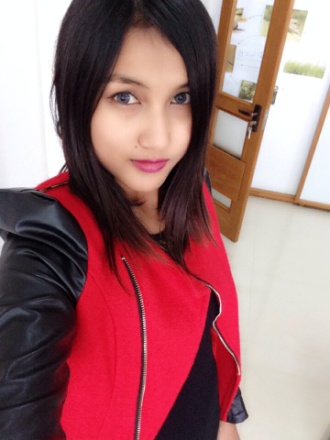 Email: nweni.nn92@gmail.comContact Number: 09428342931Job ObjectiveSeek to work in an environment that will challenge me further; while allowing me to contribute to the continued growth and success of the organization.SkillsFluency in both English and Myanmar with excellent analytical skillsGood communication skillsAbility to engage and work with people from all walks of lifeCreative and critical thinking skillsAdvocacy skillsIT skillsMicrosoft Office Word, Excel, PowerPoint, Publisher, AccessMicrosoft Expression Web 2Installation and configuration printers, projectors and computerExperienceComputer Lab In charge and IT and STEM Teacher			2012 to DateTOTAL and Brainworks International School Taunggyi Teach STEM (Science, Technology, Engineering and Mathematics) to Primary and Secondary studentsKeeps the STEM logistics Prepares and plans the daily lessons in detailsPrepares the attendance for the whole schoolPrepares and prints out the Certificates of Scientific by learning for the studentsCommunicates with the leaders of STEM and computer departments from other schoolsParticipates school trainings, outdoor projects and field tripsPersonal DetailsGender	  : FemaleDate of Birth  : 17.10.1992Nationality     : Shan- Inn- IndianID Number     : 13/takana(N) 234469Address	  : Ma/240, Payar Gyi Street, Myo Ma Qtr, Taunggyi.Professional Referee:Ms.Wut Yee PhyuHead of The SchoolTOTAL – Brainworks International School, Taunggyi.081-206841, 081-206842Educational BackgroundCertificate in BC – TKT YL extensionBritish Council, MyanmarOct – 2015BA EnglishUniversity of Taunggyi2009 – 2011Certificate in SAG SAG English Learning Academy2008